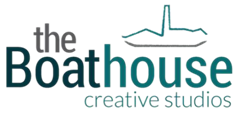 The Boathouse Barking CIC, Studio 9, The Malthouse62 – 76 Abbey Road, Barking, IG11 7BTTel: 0208 594 0039 Mob: 07412 602141      Email: enquiries@boathousecic.co.ukSample Catering Options All meat HalalSandwiches are made with non dairy butterPlease note we can also create a bespoke menu for your requirements and we cater for all dietary needs. Thank you for your interest in hiring a space at The Boathouse Creative Studios.EventDescriptionUnit Cost Per HeadMorning  Hot/Cold DrinksAssorted Biscuits or Pastries£2.75 per headLunch Option 1Selection of Sandwiches/Wraps/RollsCrisps/Salad GarnishCake/Fruit£6.50 per headLunch Option 2Hot Soup and Rolls or Jacket Potatoes Hot/Cold FillingsCrisps/Salad GarnishCake/Fruit£6.50 per headAfternoonHot/Cold DrinksAssorted Biscuits or Pastries£2.75 per head